 Если дети малыши, то  поможет       Самым  маленьким  нашим воспитанникам предлагаются  игры – сказки с артикуляционной гимнастикой  «Репка», «Про мальчика Петю», «Теремок». Цель: подготовить артикуляционный аппарат к правильному произношению звуков родного языка.Игра «У нас пальчики всегда самые лучшие друзья». Цель: Формировать сенсорные способности, развивать речь, мышление, мелкую моторику, с помощью пальчиковых упражнений подготавливать руку к письму.(взаимодействие с младшей группой)Жил-был маленький веселый Бегемотик. Сегодня он пришел к вам в гости.  Давайте с ним поздороваемся. Бегемотик хочет вам рассказать одну интересную историю. Пошел он как-то гулять  и на лесной опушке увидел лягушку-квакушку, она была очень забавной, веселой, и всегда улыбалась. Подражаем мы лягушкам: Тянем губки прямо к ушкам.Улыбнулся он им и пошел он дальше. Шел он, шел  и видит бабочек. Спрашивает он их: «Бабочки, что с вами случилось, почему вы не летаете?» А бабочки и отвечают: «Как же мы полетим, если налетели тучи темные и намочили дождиком наши крылышки?» А Бегемотик и отвечает: «Не переживайте, бабочки, ребята вам помогут. Они подуют на вас, ваши крылышки и обсохнут».Логопед. Нужно сделать глубокий вдох носом и медленный, долгий выдох ртом. Подуйте на бабочек.Упражнение на дыхание «Подуем на бабочек»Логопед. Вот и обсохли крылышки у бабочек. Как они красиво летают! Улыбнулись бабочки Бегемотику и улетели. Развеселился Бегемотик и вот запрыгал у него язычок, вверх-вниз. Покачаемся и мы.Упражнение «Качели»Упражнение «Лопатка»Упражнение «Накажем непослушный язычок»Упражнение «Лопни шарик»Упражнение «Часики»Понял Бегемотик, что пора ему возвращаться домой. Побежал он быстро – быстро. Прибежал, позевнул, потянулся, положил ручки под щечку и лег спать.Логопед. Тут и сказке конец, а кто слушал — молодец!Понравилась вам сказка? Тогда в следующий раз Бегемотик  придет и расскажет новую историю!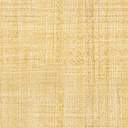 